	bildung-tirol.gv.at
Heiliggeiststraße 7
6020 Innsbruck
office@bildung-tirol.gv.at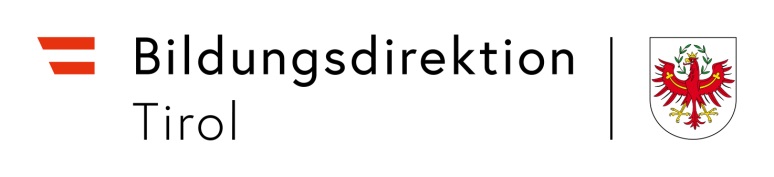 Meldung der Schülerzahlen für die Berechnung der Entlohnung des Schularztes / der Schulärztin
an Bundesschulenvon der Schulleitung vorzulegenName des Schularztes/der Schulärztin:	     	Schuljahr:	     		 Wintersemester	 SommersemesterAnzahl der zu betreuenden Schüler:	     	 	(Stichtag: 2. Montag im jeweiligen Semester)Stundenausmaß des Schularztes/der Schulärztin:	     	Einteilung der Dienstzeit:	Unterschrift der Schulleitung	Unterschrift des Schularztes / der Schulärztin	Ort, DatumAchtung! Sollten zwei Schulärzte an der Schule tätig sein, ist für jeden Schularzt ein eigenes Formular zu verwenden.Hinweis:Die sich aus dem Beschäftigungsausmaß ergebende wöchentliche Anwesenheitspflicht ist von der Direktion der Schulärztin/dem Schularzt unverzüglich nachweislich zur Kenntnis zu bringen. Der Name der Schulärztin/des Schularztes, die Dienst- und Sprechstunden sowie der Raum, in dem diese/dieser anzutreffen ist, ist an der Amtstafel der Schule bekannt zu machen.vom der Bildungsdirektion auszufüllenSAP-Eingabe: Änderung Beschäftigungsausmaß ab ………..……………: Wochenstunden: …..……… (Betrag: ……………………..)Schule: 	     	Eingangsstempel der BildungsdirektionWOCHENTAGDIENSTZEITDIENSTZEITDIENSTZEITDIENSTZEITDIENSTZEITMontagvonbisUhrDienstagvonbisUhrMittwochvonbisUhrDonnerstagvonbisUhrFreitagvonbisUhrSamstagvonbisUhr